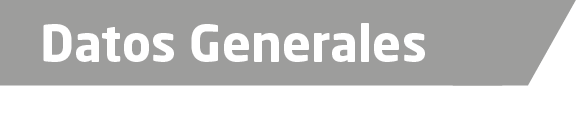 Nombre   Ana María Vargas BadilloGrado de Escolaridad   Licenciatura en DerechoCédula Profesional   5528286Teléfono de Oficina   228-8-41-13-71Correo Electrónico   anie2009@live.com.mxDatos GeneralesFormación Académica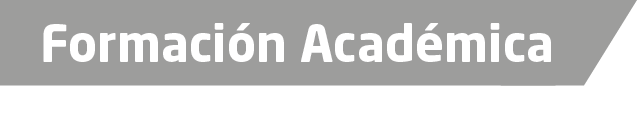 1986-1990Universidad Veracruzana, Campus Xalapa, sistema escolarizadoTrayectoria Profesional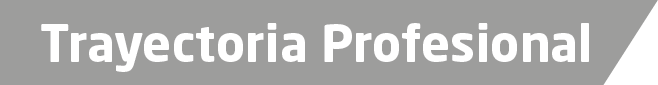 15 de septiembre de 1991- 12 de octubre 1993Oficial Secretario en la Agencia del Ministerio Público Adscrita a los Hospitales Dr. Luis F. Nachón y Dr. Rafael Lucio, Xalapa, Veracruz. 13 de octubre 1993- 21 de octubre 2009 Oficial Secretario de la Agencia del Ministerio Público Itinerante  Huayacocotla, Veracruz.22 de Octubre 2009- 18 de marzo 2015 Agente del Ministerio Público Investigador Itinerante en Huayacocotla, Veracruz. 19 de marzo 2015- 02de noviembre 2015 Fiscal Itinerante en Huayacocotla, Veracruz. 03 de noviembre 2015- a la fecha  Fiscal Auxiliar de la Fiscal Coordinadora Especializada en Asuntos Indígenas y de Derechos Humanos.  Conocimiento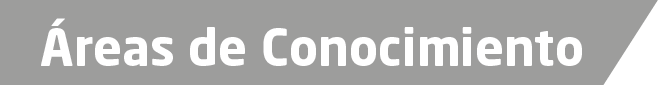 Derecho PenalSistema Procesal Acusatorio y OralDerechos Humanos y Género.